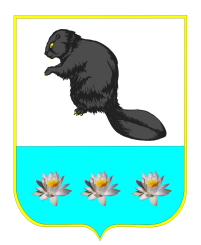 Администрация сельского поселения Бобровкамуниципального района Кинельский Самарской областиПОСТАНОВЛЕНИЕОт 01 июля 2021 года № 106с. Бобровка«О внесении изменений в Постановление администрации сельского поселения Бобровка муниципального района Кинельский Самарской области от 23 мая 2016 года № 82 «Об утверждении Административного регламента предоставления муниципальной услуги «Присвоение, изменение, аннулирование и регистрация адресов объектов недвижимости»В соответствии с Федеральным Законом Российской Федерации от 27 июля 2010 № 210-ФЗ «Об организации предоставления государственных и муниципальных услуг», на основании протеста Кинельской межрайонной прокуратуры от 21 июня 2021 года № 07-04-2021/Прдп494-21-20360046 администрация сельского поселения Бобровка муниципального района Кинельский Самарской областиПОСТАНОВЛЯЕТ:Внести изменения в Постановление администрации сельского поселения Бобровка муниципального района Кинельский Самарской области от 23 мая 2016 года № 82 «Об утверждении Административного регламента предоставления муниципальной услуги «Присвоение, изменение, аннулирование и регистрация адресов объектов недвижимости» (далее – Административный регламент) следующего содержания:В пункте 2.1.1. раздела 2 Административного регламента дополнить подпунктами г) и д):г) в отношении машино-мест в случае подготовки и оформления в отношении машино-места, являющегося объектом недвижимости, в том числе образуемого в результате преобразования другого помещения (помещений) и (или) машино-места (машино-мест), документов, содержащих необходимые для осуществления государственного кадастрового учета сведения о таком машино-месте;д) в отношении объектов адресации, государственный кадастровый учет которых осуществлен в соответствии с Федеральным законом "О государственной регистрации недвижимости", в случае отсутствия адреса у указанных объектов адресации или в случае необходимости приведения указанного адреса объекта адресации в соответствие с документацией по планировке территории или проектной документацией на здание (строение), сооружение, помещение, машино-место.Пункт 2.1.3 раздела 2 Административного регламента изложить в новой редакции: Аннулирование адреса объекта адресации осуществляется в случаях:а) прекращения существования объекта адресации и (или) снятия с государственного кадастрового учета объекта недвижимости, являющегося объектом адресации;б) исключения из Единого государственного реестра недвижимости указанных в части 7 статьи 72 Федерального закона "О государственной регистрации недвижимости" сведений об объекте недвижимости, являющемся объектом адресации;в) присвоения объекту адресации нового адреса.Аннулирование адреса объекта адресации в случае прекращения существования объекта адресации осуществляется после снятия объекта недвижимости, являющегося этим объектом адресации, с государственного кадастрового учета.Аннулирование адреса существующего объекта адресации без одновременного присвоения этому объекту адресации нового адреса не допускается.Аннулирование адресов объектов адресации, являющихся преобразуемыми объектами недвижимости (за исключением объектов адресации, сохраняющихся в измененных границах), осуществляется после снятия с учета таких преобразуемых объектов недвижимости. Аннулирование и повторное присвоение адресов объектам адресации, являющимся преобразуемыми объектами недвижимости, которые после преобразования сохраняются в измененных границах, не производится.В случае аннулирования адреса здания (строения) или сооружения в связи с прекращением его существования как объекта недвижимости одновременно аннулируются адреса всех помещений и машино-мест в таком здании (строении) или сооружении.Пункт 2.4. раздела 2 Административного регламента изложить в новой редакции:Принятие решения о присвоении объекту адресации адреса или аннулировании его адреса, решения об отказе в присвоении объекту адресации адреса или аннулировании его адреса, а также внесение соответствующих сведений об адресе объекта адресации в государственный адресный реестр осуществляются уполномоченным органом в срок не более чем 10 рабочих дней со дня поступления заявления.В случае представления заявления через многофункциональный центр срок исчисляется со дня передачи многофункциональным центром заявления и документов, указанных в пункте 2.6, 2.7 Регламента (при их наличии), в уполномоченный орган.Настоящее постановление вступает в силу после его официального опубликования.Контроль за исполнением настоящего постановления возложить на заместителя Главы администрации сельского поселения Бобровка.Опубликовать настоящее Постановление на сайте муниципального района Кинельский www.kinel.ru и в газете «Бобровские вести».Глава сельского поселения Бобровка                                             И.В. ЗубецИванова Ю.А.  3-25-61